UISEL Game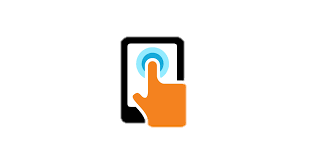 Informationen zum recherchierten ToolInformationen zum recherchierten ToolKategorie:	Lernsoftware	Lernportal 	App	SonstigeLernfeld:Digitale KompetenzenZielgruppe:Erwachsene, Seniorinnen und SeniorenLink:http://uisel.eu/de/ Anbieter*in:Virtual Campus LdaKurzbeschreibung: Die App wurde im Rahmen des Projekts Ubiquitous Information for Seniors' Life entwickelt und dient der praktischen Unterstützung in der Anwendung mobiler Geräte. Die UISEL App zielt darauf ab, Personen mit Gesten auf Touch-Geräten vertraut zu machen.Zugang und Nutzungshinweise:Kostenfreie App für Android und iOS mit etwas Werbung am Ende